	Погоджую                                                                               Затверджую                                                                Начальниця відділу освіти,молоді та спорту                                                                  Директор            В.Куцериб             Мостиської міської радиЛьвівської області                                                                                                                           Н.Гнатовська                                                            Режим роботи          Берегівського ЗЗСО І-ІІ ступенівна І семестр 2023/2024н.р.                               Режим роботиБерегівського ЗЗСО І-ІІступенів                                  на  І семестр2023 /2024н.р.Директор                               Валерій Куцериб      Структура  2023/2024 н. р. І семестр:         01.09.2023року – 22.12. 2023року
 ІІ семестр:        15.01.2023року – 07.06.2024року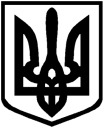                              ЛЬВІВСЬКА ОБЛАСНА ВІЙСЬКОВА АДМІНІСТРАЦІЯ БЕРЕГІВСЬКИЙ ЗАКЛАД ЗАГАЛЬНОЇСЕРЕДНЬОЇ ОСВІТИ  І-ІІ СТУПЕНІВ МОСТИСЬКОЇ МІСЬКОЇ РАДИ ЛЬВІВСЬКОЇ ОБЛАСТІКод ЄДРПОУ 22365038,  81334, Львівська обл., Яворівський р-н., с.Берегове, вул.. Миру 113                                                             тел. (234) 3-34-48, e-mail beregove1@ukr.net                                                                                             Начальниці   відділу ОМС                                                                                          Мостиської міської ради                                                                                Львівської області                                                                                Надії Гнатовській       Дирекція Берегівського ЗЗСО І-ІІ ступенів  просить погодити режим роботи та розклад уроків 1-4кл., 5-9кл. на І семестр  2023/2024 н.р.    У 2023/2024 навчальному році Берегівський ЗЗСОІ-ІІ ступенів функціонує в режимі п'ятиденного робочого тижня. Навчальні заняття в закладі починаються о 9.00 год. і закінчуються о 15.05 год. Режим роботи школи регламентується єдиним розкладом навчальних занять, самопідготовки, позаурочної діяльності  відповідно до вимог ДсанПіН 5.5.2.008-01.    Враховуючи  дію режиму воєнного стану в Україні  освітній процес буде здійснюватись з урахуванням рекомендацій МОН України.    Приміщення 1 класу обладнано відповідно до рекомендацій МОН, створено зону відпочинку.   Груп продовженого дня немає   Гарячим харчуванням охоплено   –   12 учнів   Кількість учнів молодших класів  –  42 учні   Кількість учнів середніх класів   –    84 учнів Директор                       Валерій  КуцерибДошкільна група з короткотривалим режимом роботи                            9.45 – 10.00    -  ранкова зустріч                           10.00 – 10.10    -  ранкова гімнастика                           10.10 – 10.35    -  перше заняття                           10.35 – 10.55   -  динамічна пауза-                            самостійні ігри дітей на свіжому  повітрі                           10.55 – 11.20   -  друге заняття                           11.20 – 11.50   -  динамічна пауза                           11.50 – 13.00    - ігри на свіжому повітріДиректор                   Валерій КуцерибРозклад уроків для 5-9 класів на І семестр                                                                                                            Понеділок                                                                                       Вівторок                                             Середа                                              Четвер                                             П’ятницяРозклад уроків для 1-4 класі                                        Понеділок                                                              Вівторок                                                              Середа                                                              Четвер                                                           П’ятниця                             ЛЬВІВСЬКА ОБЛАСНА ВІЙСЬКОВА АДМІНІСТРАЦІЯ БЕРЕГІВСЬКИЙ ЗАКЛАД ЗАГАЛЬНОЇСЕРЕДНЬОЇ ОСВІТИ  І-ІІ СТУПЕНІВ МОСТИСЬКОЇ МІСЬКОЇ РАДИ ЛЬВІВСЬКОЇ ОБЛАСТІКод ЄДРПОУ 22365038,  81334, Львівська обл., Яворівський р-н., с.Берегове, вул.. Миру 113                                                             тел. (234) 3-34-48, e-mail beregove1@ukr.net                                            Навчальний планБерегівського ЗЗСОІ-ІІ ступенівна I семестр  2023/2024 н.р.                    Директор                      Валерій  КуцерибЛЬВІВСЬКА ОБЛАСНА ВІЙСЬКОВА АДМІНІСТРАЦІЯБЕРЕГІВСЬКИЙ ЗАКЛАД ЗАГАЛЬНОЇСЕРЕДНЬОЇ ОСВІТИ  І-ІІ СТУПЕНІВМОСТИСЬКОЇ МІСЬКОЇ РАДИ ЛЬВІВСЬКОЇ ОБЛАСТІКод ЄДРПОУ 22365038,  81334, Львівська обл., Яворівський р-н., с.Берегове, вул.. Миру 113                                                             тел. (234) 3-34-48, e-mail beregove1@ukr.net                                          Кількісний склад учнів                                       Берегівського ЗЗСО  І-ІІст.                                               на 2023/2024 н.р.                    Директор                                Валерій Куцериб                                                    Інформація                               про вибір форми навчання з 01.09.2023     На підставі  виконання вимог ДСНС щодо  облаштування найпростішого укриття Берегівський ЗЗСО І-ІІ ступенів  з  01.09.2023 року буде працювати в  режимі очного навчання.    У 2023/2024 навчальному році у навчальному закладі буде функціонувати  9 класів, 126 учнів, з них-1-4 учнів-42 учні, 5-9 класів- 84 учні, на індивідуальному навчанні-1 учениця.     Середня наповнюваність 1-9класів   - 14 учнів.     У дошкільній групі - 14 вихованців.Директор                                            Валерій КуцерибУрок1 клас2-4 клас5-9 клас1 урок9.00-9.359.00-9.409.00-9.45     2 урок       9.55-10.30          9.55-10.35         9.55-10.40    3 урок        10.50-11.25        10.50-11.30       10.50-11.354 урок       11.45-12.20      11.45-12.25     11.45-12.305 урок12.40-13.1512.40-13.2012.40-13.256 урок13.30-14.1013.30-14.157урок14.20-15.05№5 клас 6 клас7 клас8 клас9 клас1 мистецтво(1,7)математик(5,5)хр. етика(1,7)вс. історія(1,7)укр. літ. (1,7)2укр.  мова (3,5)мистецтво(1,7)географія(1,7)англ. мова(5,4)фізика(5,2)3математика(5,5)англ. мова(5,4)укр.  літ. (1,7)      фізика(5,2)історія Укр. (1,7)4«Досл. іс.»(1,7)укр.  мова(3,5)біологія(3,6)укр.  мова(3,5)алгебра(5,5)5фіз. культурафізична. культ.вс. історія(1,7)мистецтво (1,7)інформатика(1,7)6ін.курс літ.(1,7)ін.курс літ(1,7)фіз. культураісторія Укр.(1,7)мистецтво(1,7)7польс.мов(1,7)фіз. культурафіз.  культура14,117,8 10,419,217,5№5 клас 6 клас7 клас8 клас9 клас1польс. мова(1,7)технології.(1,7)укр.мова(3,5)осн. здор. (1,7)заруб.літ. (1,7)2математика(5,5)  укр.мова(3,5)хімія(5,3)алгебра(5,5)англ. мова(5,4)3укр.  мова(3,5)математ (5,5)англ. мова(5,4)інформатика(1,7)хімія(5,3)4англ. мова (5,4)«Піз.пр.» (1,7)геометрія(6)заруб.літ.(1,7)укр.  мова(3,5)5«Піз.прир.» (1,7)англ. мова (5,4)фіз. культурахімія(5,3)геометрія (6)6фіз. культурафізична. культ.труд. (1,7)геометрія(6)осн. здор. (1,7)17,817,821,921,9              23,6№5 клас 6 клас7 клас8 клас9 клас1«Здор.,без»(1,7)англ. мова(5,4) осн. здор. (1,7)географія(1,7)технології(1,7)2математика(5,5)«Здор.без»(1,7)фізика(5,2)укр.  мова(3,5)біологія(3,6))3інтег.курс (1,7)математик(5,5)англ. мова(5,4)біологія(3,6)фізика(5,2)4укр.  мова(3,5)географія(1,7)інформатика(1,7)англ. мова(5,4)алгебра(5,5)5англ. мова(5,4)ін.курс літ(1,7)хімія(5,3)геометрія (6)англ. мова(5,4)6ос.хр. етики(1,7)хр. етика(1,7)муз.мис(1,7)технології(1,7)    географія (1,7)7польс.мова (1,7)фіз. культурафіз. культура          19,519,42121,923,1№5 клас 6 клас7 клас8 клас9 клас1технології(1,7)технолог. (1,7)заруб.літ. (1,7)інформатика(1,7)вс. історія(1,7)2англ. мова(5,4)математик(5,5)укр.  мова(3,5)фізика(5,2)заруб.літ. (1,7)3укр.  мова(3,5)заруб.літ. (1,7)біологія(3,6)хімія(5,3)геометрія(6)4«Піз.прир.» (1,7) всесв. іст.(1,7)фізика(5,2)біологія(3,6)укр.  мова(3,5)5математик(5,5)мистец.(1,7)історія Укр. (1,7)хр. етика(1,7)інформатика(1,7)6інтег.курс(1,7)ін.курс літ(1,7)фіз. культураукр. літ. (1,7)хр. етика(1,7)        19,5           14,515,719,219,9№5 клас 6 клас7 клас8 клас9 клас1фіз. культур(1,7)історія (1,7)англ. мова(5,4)заруб.літ. (1,7)хімія(5,3)2інтег.курс (1,7)«Піз.прир.» (1,7)  укр. літ(1,7)алгебра(5,5)англ. мова(5,4)3математика(5,5)географія(1,7)заруб.літ. (1,7)укр. літ(1,7)фізика (5,2)4інформатика(1,7)укр.  мова(3,5)геометрія(6)географія(1,7)правознавство(1,7)5польс.мова(1,7)фізична. культ.географія(1,7)англ. мова(5,4)укр. літ(1,7)6мистецтво(1,7)інформатика(1,7)фіз.  культурафіз. культура 7ін.курс літ (1,7)    14         13.916.51619.3№1 клас2 клас 3 клас4 клас1Я досл. світ(1,7)Я досл. світ(1,7)Я досл.світ (1,7)Я досл.світ (1,7)2укр..мова(3,5)укр. мова. (3,5)математика(5,5)математика(5,5)3укр. мова. (1,7)математика(5,5)укр..мова(3,5)анг.мова(5,4)4образ.мист.(1,7)обр. мист. (1,7)Я досл.світ (1,7)муз.мист.(1,7)5фіз. культ.фіз. культ.фіз. культфіз. культ8.610,612,4                     14,3№2 клас 3 клас4 клас1я досл. світ(1,7)Я досл. світ(1,7)      Я досл. світ(1,7)Я досл.світ (1,7)2анг. мова (5,4)укр. мова(3,5)математика(5,5)Я досл.світ (1,7)3математика (5,5)анг. мова (5,4)       укр..мова(3,5)математика(5,5)4укр. мова(3,5)математика (5,5)англ. мова(5,4)англ. мова(5,4)5Фіз.культ.фіз. культ         фіз. культфіз. культ16,116,116,114,3№2 клас 3 клас4 клас1Я досл. світ(1,7)Я досл. світ(1,7)Я досл. світ(1,7)Я досл. світ(1,7)2математика (5,5)математика (5,5)математика(5,5)укр..мова(3,5) 3Укр.мова(3,5)анг. мова(5,4)англ. мова(5,4)англ. мова(5,4)4Я досл. світ(1,7)Я досл. світ(1,7)укр..мова(3,5)математика(5,5)5хр. етика(1,7)хр. етика(1,7)хр. етика(1,7)укр.мова(3,5)14,117,717,8хр. етика(1,7№2 клас 3 клас4 клас1Я досл. світ(1,7)Я досл. світ(1,7)Я досл. світ(1,7)     Я досл. світ (1,7)2укр. мова (3,5)укр. мова (3,5)укр..мова(3,5)математика(5,5)3муз. мист. (1,7)муз. мист. (1,7)укр..мова(3,5)     образ.мист. (1,7)4математика (5,5)я досл. світ(1,7)обр. мистецтво(1,7)я досл. світ(1,7) 5фіз. вихованняфіз. культ.фіз. культ.10,68,612,4             10,6№2 клас 3 клас4 клас1Я досл. світ(1,7)Я досл. світ(1,7)анг.мова(5,4)Я досл. світ(1,7)2анг. мова(5,4)укр. чит. (1,7)Я досл. світ(1,7)анг.мова. (5,4)3Я досл. світ(1,7)анг. мова(5,4)математика(5,5)укр..мова (3,5)4   фіз. культ.Я досл. світ(1,7)інформ. (1,7)укр..мова (3,5)58,8укр. чит. (1,7)Я досл. світ(1,7)             Фіз.культ612,2музика (1,7)14,110,6Класи  1   2 3   4      56789Кількість годин2021     2121   27302828,532Гранично допустиме тижневе навантаження на учня2022       2323   2831323335КласиКількість учнівВ тому числіВ тому числіКласиКількість учнівхлопцівдівчат1963 2 1138311564116551811761394718810813859221210Разом1266858Найпростіше укриття Загальна площаКількістьосібСистема оповіщенняПротипожежнийстанПримітка1№1 коридор12кв.м20Колонкиінтернетвогнегасник2№2 Народний дім 31кв.м51Колонкиінтернетвогнегасник4№3 підвальне приміщення(Шурпета І.О.)15кв.м25Колонкиінтернетвогнегасник5№4 підвальне приміщення(Шуліга Д.І)10,4кв.м17Колонкиінтернетвогнегасник6№5 підвальне приміщення Дмитришин У.В.9,5кв.м17КолонкиінтернетвогнегасникУсього77,9кв.м130